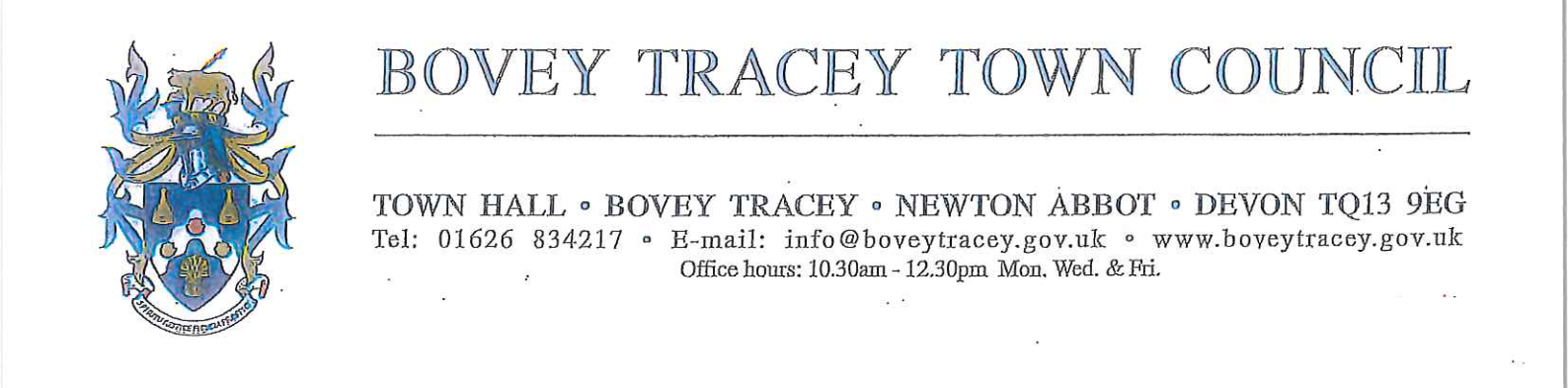 													2nd April 2024To Members of the Recreation, Parks & Property CommitteeCllrs Brooke (Ex Officio), Arnold, Kelly, Mills-Brown, Oldrieve, Robillard Webb & Simmons.Cc: All other members of the Council for informationDear Councillor,You are hereby summoned to attend a meeting of the Recreation, Parks & Property (RP&P) Committee which will be held at the Riverside Community Centre on Monday 8th April 2024 at 7.00pm for the purpose of transacting the business as set out on the agenda below.AGENDARP&P.24/12	Apologies for Absence:		To receive and consider for acceptance, apologies for inability to attend.RP&P.24/13	Declarations of Interest and Requests for DispensationsTo declare any disclosable pecuniary interests or any other interest which members may have in the following agenda items and consider any dispensation requests.**Public Participation:		We welcome the public to attend meetings and invite comments or questions regarding any of 		the agenda items.  The Committee, at the Chairman’s discretion, sets aside a short period of 		time for this at the commencement of the meeting.RP&P.24/14	Minutes:i) To agree as a correct record and approve the minutes of the meeting of 19th February 2024 (*copy enclosed).ii) To receive any update(s) on actions/items from the previous meeting.RP&P.24/15	Standing Item – Climate and Ecology Emergency:To note the Council Declaration and to embed the climate and ecology emergency declaration across all Council services, activities, plans and other relevant work, considering the environmental impact of decisions, ensuring a fully integrated approach to mitigating the impact of climate change.  RP&P.24/16	Friends of Mill Marsh Park (FoMMP): To receive and note minutes of the FoMMP meeting held on 05.03.24 (*copy enclosed).RP&P.24/17	Wayleave Agreement – Mill Marsh Park	To consider re-issuing a wayleave agreement for direct residential access to Mill Marsh Park. The Town Clerk will provide further information at the meeting.RP&P.24/18	Request for Planting – Prince Rupert Way Green Space - Heathfield  To consider approving a request for the planting of a mixed species hedge by the Council to detract from ball games.  Cllr Robillard Webb to provide further information at the meeting.RP&P.24/19	Use of Bullands Field and Mill Marsh Park – Nourish Festival 2024To consider approving a request for the use of Mill Marsh Park and Bullands Field for parking to support the Nourish Festival (7th September 2024).RP&P.24/20	B T Cricket Club – Recreation Ground – Request for Borehole		To consider approving a request on behalf of Bovey Tracey Cricket Club to create a 			borehole and host the associated apparatus (*copy enclosed).	RP&P.24/21	Saving Devon’s Treescapes – Bullands Field		To receive a report seeking approval for tree planting at Bullands Field (*copy enclosed).RP&P.24/22	Youth Cabins – HeathfieldTo note that the current temporary planning classification of use expires on 30th May 2024 and to consider approving the submission of a planning application to extend the current category of use.	RP&P.24/23	Matters brought forward by the Town Clerk & Councillors: (for information)		- Heathfield Play Area Redevelopment – Prince Rupert Way (Cllr Robillard Webb)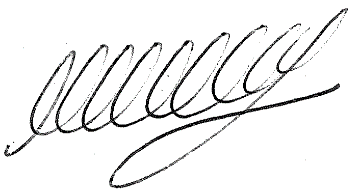 SIGNED …………………………………………………..				DATE:	 2nd April 2024M WELLS - TOWN CLERK*Copies of correspondence circulated to Councillors with this agenda, which will be considered at the meeting.